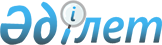 О минимальных размерах уставного и собственного капиталов банков второго уровня
					
			Утративший силу
			
			
		
					Постановление Правления Агентства Республики Казахстан по регулированию и надзору финансового рынка и финансовых организаций от 2 сентября 2008 года № 140. Зарегистрировано в Министерстве юстиции Республики Казахстан 13 октября 2008 года № 5339. Утратило силу постановлением Правления Национального Банка Республики Казахстан от 24 декабря 2012 года № 383

      Сноска. Утратило силу постановлением Правления Национального Банка РК от 24.12.2012 № 383 (вводится в действие по истечении десяти календарных дней после дня его первого официального опубликования).      В целях обеспечения финансовой устойчивости банков второго уровня и защиты интересов их депозиторов Правление Агентства Республики Казахстан по регулированию и надзору финансового рынка и финансовых организаций (далее - Агентство) ПОСТАНОВЛЯЕТ: 



      1. Установить минимальный размер уставного капитала: 

      для вновь создаваемых банков, в том числе получивших разрешение Агентства на открытие банка, в размере 5 000 000 000 (пяти миллиардов) тенге; 

      для жилищных строительных сберегательных банков в размере 3 000 000 000 (трех миллиардов) тенге. 



      2. Установить минимальный размер собственного капитала: 

      для вновь создаваемых банков, в том числе получивших разрешение Агентства на открытие банка, в размере 5 000 000 000 (пяти миллиардов) тенге; 

      для жилищных строительных сберегательных банков в размере 3 000 000 000 (трех миллиардов) тенге. 



      3. Установить минимальный размер собственного капитала для банков, не имеющих филиалов: 



      1) для банков в размере 1 000 000 000 (одного миллиарда) тенге; 

      для банков, расположенных вне городов Астана и Алматы, жилищных строительных сберегательных банков в размере 500 000 000 (пятисот миллионов) тенге; 



      2) с 1 октября 2009 года: 

      для банков, в том числе для вновь создаваемых, в размере 5 000 000 000 (пяти миллиардов) тенге; 

      для жилищных строительных сберегательных банков в размере 3 000 000 000 (трех миллиардов) тенге; 

      для действующих банков, размер собственного капитала каждого из которых на 1 октября 2009 года составляет менее 10 000 000 000 (десяти миллиардов) тенге, в размере 2 000 000 000 (двух миллиардов) тенге, при условии: 

      перерегистрации банка вне городов Астана и Алматы; 

      наличия суммы принятых депозитов от юридических и физических лиц, зарегистрированных вне городов Астана и Алматы, за исключением вкладов дочерних организаций специального назначения банка и межбанковских вкладов, в размере не менее 50 % (пятидесяти процентов) от обязательств банка; 

      наличия кредитов, выданных неаффилиированным с банком заемщикам, зарегистрированным вне городов Астана и Алматы , за исключением межбанковских кредитов и операций "обратное РЕПО", в размере не менее 50 % (пятидесяти процентов) от суммы депозитов, принятых от юридических и физических лиц, зарегистрированных вне городов Астана и Алматы, и уставного капитала банка; 



      3) с 1 июля 2011 года: 

      для банков, в том числе для вновь создаваемых, в размере 10 000 000 000 (десяти миллиардов) тенге; 

      для жилищных строительных сберегательных банков в размере 5 000 000 000 (пяти миллиардов) тенге; 

      для банков, которые выполнили требования, предусмотренные абзацами с четвертого по седьмой подпункта 2) пункта 3 настоящего постановления в размере 4 000 000 000 (четырех миллиардов) тенге. 

       Сноска. Пункт 3 в редакции постановления Правления Агентства РК по регулированию и надзору финансового рынка и финансовых организаций от 26.05.2009 № 104 (порядок введения в действие см. п. 2 ); с изменениями, внесенными постановлением Правления Агентства РК по регулированию и надзору финансового рынка и финансовых организаций от 29.12.2009 № 264 (порядок введения в действие см. п. 2).



      4. Установить минимальный размер собственного капитала для банка, имеющего два и более филиалов, как сумму минимального размера собственного капитала банка, указанного в пункте 3 настоящего постановления, плюс: 

      30 000 000 (тридцать миллионов) тенге за каждый филиал, расположенный в административном центре области, а также в городах Алматы и Астана; 

      15 000 000 (пятнадцать миллионов) тенге за каждый филиал, расположенный в других городах; 

      10 000 000 (десять миллионов) тенге за каждый филиал, расположенный в других населенных пунктах. 

       Сноска. Пункт 4 в редакции постановления Правления Агентства РК по регулированию и надзору финансового рынка и финансовых организаций от 26.05.2009 № 104 (порядок введения в действие см. п. 2 ). 



      5. Настоящее постановление вводится в действие по истечении четырнадцати дней со дня его государственной регистрации в Министерстве юстиции Республики Казахстан. 



      6. Признать утратившим силу постановление Правления Агентства Республики Казахстан по регулированию и надзору финансового рынка и финансовых организаций от 30 ноября 2007 года № 257 "О минимальных размерах уставного и собственного капиталов банков второго уровня, а также о внесении изменения в постановление Правления Агентства Республики Казахстан по регулированию и надзору финансового рынка и финансовых организаций от 25 октября 2004 года № 304 "О внесении изменений в некоторые нормативные правовые акты Республики Казахстан по вопросам регулирования и надзора финансового рынка и финансовых организаций" (зарегистрированное в Реестре государственной регистрации нормативных правовых актов Республики Казахстан под № 5049). 



      7. Департаменту стратегии и анализа (Абдрахманов Н.А.): 



      1) совместно с Юридическим департаментом (Сарсенова Н.В.) принять меры к государственной регистрации в Министерстве юстиции Республики Казахстан настоящего постановления; 



      2) в десятидневный срок со дня государственной регистрации в Министерстве юстиции Республики Казахстан довести настоящее постановление до сведения заинтересованных подразделений Агентства, Объединения юридических лиц "Ассоциация финансистов Казахстана". 



      8. Службе Председателя Агентства (Кенже А.А.) принять меры к публикации настоящего постановления в средствах массовой информации Республики Казахстан. 



      9. Контроль за исполнением настоящего постановления возложить на заместителя Председателя Агентства Кожахметова К.Б.        Председатель                                 Е. Бахмутова 
					© 2012. РГП на ПХВ «Институт законодательства и правовой информации Республики Казахстан» Министерства юстиции Республики Казахстан
				